Applicant instructionsGo to www.nidirect.gov.uk/accessni .Register your account by creating a user ID and password [keep these details safe as you will need them to track the progress of your case].Once you have successfully logged in, you will see the main menu page on screen ‘Apply for Disclosure Certificates’Choose the Enhanced option.  Enter the PIN number below at Step 1 of the form completionComplete the remainder of the form and click on  SUBMIT  to finish the on-line process.You must note the 10 digit AccessNI reference number in the boxes below:-This is the 10 digit case reference number provided on the confirmation page and email when the applicant completes their details on the AccessNI on-line system.Return this form to the person who asked you to complete the AccessNI application. Identity validationThree documents should be produced in the name of the applicant; one from Group 1 and two from Group 2.  If this is not possible, then four documents from Group 2 should be produced, one of which being a birth certificate issued after the time of birth.  At least one of these documents should be photographic identification.Position applied for		:  ………………………………………………………The applicant should read the statement below and sign.I understand that the position is one of regulated activity with children and that a Barred List Check will be carried out …………………………………………………………………………………………………… 	 THIS FORM MUST BE SENT TO THE BOARD OF EDUCATION. A COPY MAY BE KEPT FOR YOUR RECORDSPIN NOTIFICATION AND ID VALIDATION FORMPIN NOTIFICATION AND ID VALIDATION FORM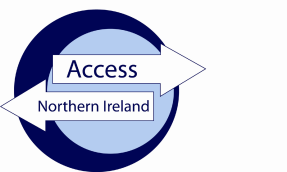 918066Application ReferenceApplicant details as they appear on the ID documentation provided:Applicant details as they appear on the ID documentation provided:Applicant details as they appear on the ID documentation provided:Applicant details as they appear on the ID documentation provided:Applicant details as they appear on the ID documentation provided:Applicant details as they appear on the ID documentation provided:Applicant details as they appear on the ID documentation provided:Applicant details as they appear on the ID documentation provided:Applicant details as they appear on the ID documentation provided:Applicant details as they appear on the ID documentation provided:Applicant details as they appear on the ID documentation provided:Applicant details as they appear on the ID documentation provided:Applicant details as they appear on the ID documentation provided:Applicant details as they appear on the ID documentation provided:Full name………………………………………………………………………………..………………………………………………………………………………..………………………………………………………………………………..………………………………………………………………………………..………………………………………………………………………………..………………………………………………………………………………..………………………………………………………………………………..………………………………………………………………………………..………………………………………………………………………………..………………………………………………………………………………..………………………………………………………………………………..………………………………………………………………………………..Date of Birth://Current postcode:I confirm I have seen the original ID documentation as indicated on the attached sheet.I confirm I have seen the original ID documentation as indicated on the attached sheet.I confirm I have seen the original ID documentation as indicated on the attached sheet.GROUP 1GROUP 1GROUP 2GROUP 2Current passport (any nationality)Birth certificate (UK, ROI, Isle of Man or Channel Islands) issued after time of birthBiometric Residence Permit (UK)Marriage/Civil Partnership Certificate (, Isle of Man or )Current driving licence (UK, ROI, Isle of Man, Channel Islands or any EU country)HM Forces ID card (UK)Original birth certificate (UK, Isle of Man or Channel Islands) issue at time of birthNational Insurance Card or notification letter with NI number (UK)Original long form Irish birth certificate –issued at time of registration of birthFirearms licence (UK and Channel Islands)Adoption certificate (UK, Isle of Man or Channel Islands)Bank / Building Society Account Confirmation LetterElectoral ID card (NI only)EU National ID cardCards carrying the PASS Accreditation logo ( and )Senior SmartPass (Translink) (NI only)Current UK driving licence (old paper version)Examination certificates (16-18 year olds only)Bank/Building Society Statement ( or EEA)*Credit card statement (UK or EEA)*Utility Bill ( or ROI)* – not mobile phoneBenefit statement (UK)*Addressed payslip*Mortgage statement (UK or EEA)**Financial statement ()**P45/60 statement (UK and Channel Islands)**Land and Property Services Agency rates demand (NI only)**Work Permit/Visa () ( Residence Permit)**.Letter from a Head Teacher or Further Education College Principal (16-18 year olds in full time education – only to be used when other documentation routes are exhausted)**